SREDNJA ŠKOLA MATIJE  ANTUNA RELJKOVIĆA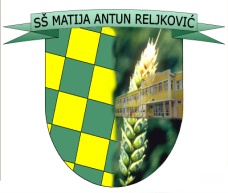 35000 Slavonski Brod, Ivana Cankara 76,OIB: 57524657360Tel.: 035/255-697; ravnatelj – tel: 035/415-386, fax:035/402-981e-mail: srednja-skola-mar@sb.t-com.hrKLASA: 003-06/19-01/13URBROJ: 2178-01-13-19-1U Slavonskom Brodu,  11. travnja 2019. godine Na temelju članka 35.  Statuta Srednje škole Matije Antuna Reljkovića Slavonski Brod i prethodne suglasnosti Županijske skupštine Brodsko-posavske županije  Školski odbor na svojoj 21. sjednici održanoj dana 11. travnja 2019. godine javnim glasovanjem jednoglasno je donio:ODLUKUo usvajanju StatutaSrednje škole Matije Antuna Reljkovića Slavonski BrodUsvaja se Statuta Srednje škole Matije Antuna Reljkovića  Slavonski Brod, a isti je u privitku ove odlukeStatut Srednje škole Matije Antuna Reljkovića Slavonski Brod objavit će se na oglasnoj ploči Srednje škole Matije Antuna Reljkovića Slavonski Brod dana 12. travnja 2019. godine Statut stupa na snagu osmog dana od dana objave na oglasnoj ploči Škole 	Predsjednica Školskog odbora:						Tatjana Haring, dipl. ing.DOSTAVITI:Oglasna ploča Škole Ravnatelj Brodsko – posavska županijaUpravni odjel za obrazovanje, sport i kulturupismohrana, ovdje